Note: Please email payment receipt along with this Registration form.                                                          SIGNATURE (Corresponding Author Name)Date: ………………………..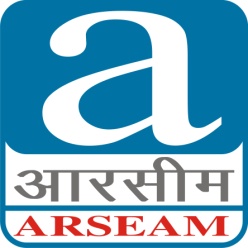 2nd International Conference on Multidisciplinary Research Towards Sustainable Development(ICMRTSD-2022)2nd International Conference on Multidisciplinary Research Towards Sustainable Development(ICMRTSD-2022)Conference Registration FormPaper Title : Paper Title : Paper Title : Paper Title : Corresponding Author Name: Corresponding Author Name: Corresponding Author Name: Corresponding Author Name: Designation & Department: Designation & Department: Designation & Department: Designation & Department: Institute/University Name with Address:Institute/University Name with Address:Institute/University Name with Address:Institute/University Name with Address:City: State: Country: Pin code: Email: Email: Mobile :Whatsapp No:Name of the Journal to Publish your paper: Name of the Journal to Publish your paper: Name of the Journal to Publish your paper: Name of the Journal to Publish your paper: Coauthor1: Name……………………… Email………………………….   contact Number:…………………..Coauthor1: Name……………………… Email………………………….   contact Number:…………………..Coauthor1: Name……………………… Email………………………….   contact Number:…………………..Coauthor1: Name……………………… Email………………………….   contact Number:…………………..Coauthor2: Name……………………… Email………………………….   contact Number:…………………..Coauthor2: Name……………………… Email………………………….   contact Number:…………………..Coauthor2: Name……………………… Email………………………….   contact Number:…………………..Coauthor2: Name……………………… Email………………………….   contact Number:…………………..Coauthor3: Name……………………… Email………………………….   contact Number:…………………..Coauthor3: Name……………………… Email………………………….   contact Number:…………………..Coauthor3: Name……………………… Email………………………….   contact Number:…………………..Coauthor3: Name……………………… Email………………………….   contact Number:…………………..Coauthor4: Name……………………… Email………………………….   contact Number:…………………..Coauthor4: Name……………………… Email………………………….   contact Number:…………………..Coauthor4: Name……………………… Email………………………….   contact Number:…………………..Coauthor4: Name……………………… Email………………………….   contact Number:…………………..Coauthor5: Name……………………… Email………………………….   contact Number:…………………..Coauthor5: Name……………………… Email………………………….   contact Number:…………………..Coauthor5: Name……………………… Email………………………….   contact Number:…………………..Coauthor5: Name……………………… Email………………………….   contact Number:…………………..Coauthor6: Name……………………… Email………………………….   contact Number:…………………..Coauthor6: Name……………………… Email………………………….   contact Number:…………………..Coauthor6: Name……………………… Email………………………….   contact Number:…………………..Coauthor6: Name……………………… Email………………………….   contact Number:…………………..Registration Fee Payment DetailRegistration Fee Payment DetailDate of Payment:Amount:Mode of Payment : NEFT/IMPS/Paytm/Google pay/:Transaction Number: